WEBSITE TEMPLATE1. RESEARCH THEME/s; PRP; GI: Research theme: Nanomedicine and BiotherapeuticsAreas of activity: Anticancer therapeuticsNano-delivery of macromolecules2. PI DETAILS (Name, Pure Link, Twitter Handle & Photo) Dr. Emma McErleanPure: https://pure.qub.ac.uk/en/persons/emma-dynesTwitter: https://twitter.com/dremmamcerlean?lang=enEmail: E.McErlean@qub.ac.ukPhoto: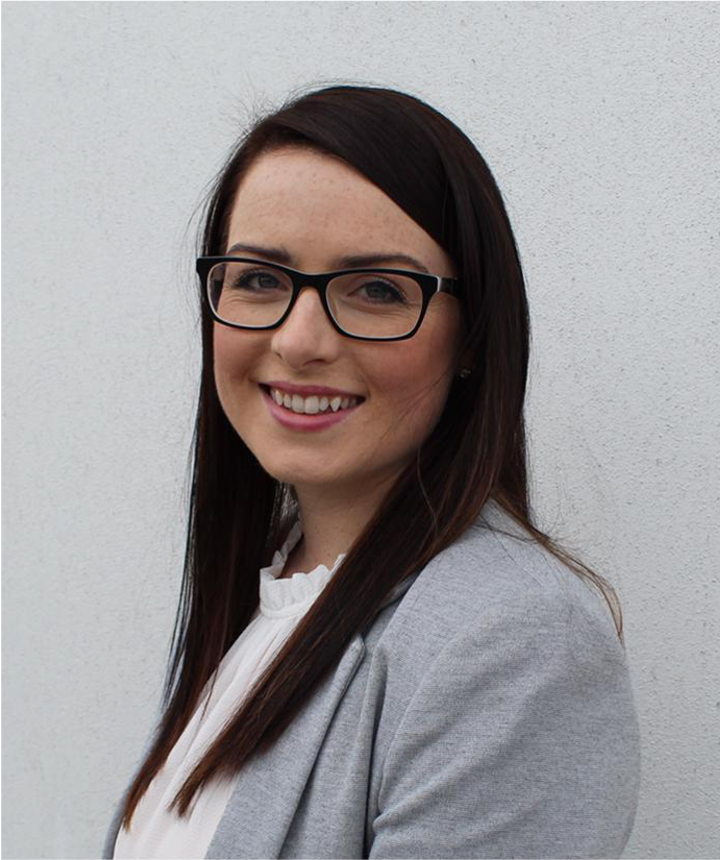 3. Research focus (80 words max)
Dr McErlean’s research focuses on the design and development of cell penetrating peptide delivery systems for gene therapy targeting neurological diseases and for ex vivo adoptive cellular therapies. Her work brings together a unique combination of expertise in nanomedicine, drug delivery, biotechnology and biopharmaceuticals.Open to PhD applications in the field of nano-drug delivery, biopharmaceutics, nucleic acid therapies and ex vivo cellular therapies.Development of nanomedicines for cancer and neurological diseasesDesign of non-viral delivery systems4. Research opportunities (40 words max)
Dr. McErlean is currently offering a fully funded PhD studentship focusing on the development of non-viral delivery systems for ex vivo genetic modification of natural killer cells for adoptive cellular therapies.5. Research students Name: Ashley Levickas
PhD title: SILENT: Stealth-Like Internalisation of Genetic Cargo for Ex vivo Natural Killer Cell Therapies
Years of Study: 2022-2025
Country: Northern IrelandName: 
PhD title: Years of Study: 
Country: 
Name: 
PhD title: 
Years of Study: 
Country: Name: 
PhD title: 
Years of Study: 
Country: 
6. Alumni  - where are they now? (3 Max)Name: PhD title: Years of Study: 
Country: 
Current position: 
Name: 
PhD title: 
Years of Study: 
Country: 
Current position:
Name: PhD Title: Years of Study: Country: Current Position: 7. Public Outreach/ other achievements (media links; DNA innovation links etc; other press)Recent articles:10.1016/j.jconrel.2020.11.037https://doi.org/10.1016/j.ijpharm.2021.120223https://doi.org/10.1186/s12951-021-00856-xhttps://doi.org/10.1016/j.ijpharm.2021.1203668. Key wordsCell Penetrating PeptidesGene DeliveryGene TherapyNanomedicine Targeted Treatments Ex vivo Adoptive Cell Therapies